Checklist for PROMOTION of Regular Faculty - PRIMARY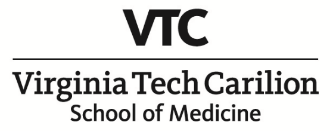 Associate to Professor, non-tenure trackFaculty member requesting promotion	Department   	Section (if applicable)Date and rank of initial appointment	Date and rank of previous promotions (if applicable)Department(s) of co-appointment (if applicable)	Form completed by	Date completedOther (if applicable)Requirements for candidate seeking promotion (no time limit for promotion):Academic Portfolio  	Portfolio should be submitted electronically and be appropriately organized in PDF with bookmarks  	Portfolio should demonstrate the expectation of being active in all domains of study; select all in which there is activity:Basic Science candidate (first three domains must apply for consideration of promotion)		    Teaching	    Scholarship	    Service	    Clinical care (if relevant)Clinician candidate (all four domains must apply for consideration of promotion)		    Teaching	    Scholarship	    Service	    Clinical care (if relevant)  	Portfolio should demonstrate leadership in two of the four domains; select two in which there is leadership:Basic Science candidate (select two domains, one of which must be scholarship)		    Teaching	    Scholarship	    Service	    Clinical care (if relevant)Clinician candidate (select any two domains)			    Teaching	    Scholarship	    Service	    Clinical care (if relevant)Publications  	Basic science candidate must have twelve (12) publications beyond those achieved at prior promotion  	Clinician candidate must have six (6) publications beyond those achieved at prior promotionThe following are submitted electronically to the office of the Department Chair  	Letter requesting promotion, including rank and track  	Three names of potential references (references must have the rank the candidate is seeking or a higher rank)  	Updated CV in VTCSOM format using Digital Measures is required; ensure all sections of Digital Measures are updated prior to printing  	Academic portfolioRequirements for department:Letters of supportDepartmental APRT Committee selects names and solicits letters ensuring that at least one/no more than two letters are from those provided by the candidate  	Letters must be from persons having the rank the candidate is seeking or a higher rank  	Letters should reference if the candidate meets requirements for promotion at VTCSOMThe following are submitted electronically to the Office of Faculty Affairs  	Letter from Department Chair, including rank and track (see guidelines for required content)  	Letter from Departmental APRT Committee, including rank and track (see guidelines for required content)  	Letter from candidate, including rank and track  	Three letters of support (one must be from outside Carilion Clinic/JCHS and Virginia Tech)  	Updated CV in VTCSOM format using Digital Measures is required  	Academic portfolioNotes:	     Additional information (if applicable):  